ОБЩИНА БОРОВАНАНКЕТНА КАРТА ВЪВ ВРЪЗКА С РАЗРАБОТВАНЕТО НА  ПЛАН ЗА ИНТЕГРИРАНО РАЗВИТИЕ НА ОБЩИНА БОРОВАН ЗА ПЕРИОДА 2021-2027 Г.Уважаеми граждани на община  Борован,В изпълнение на Закона за регионалното развитие и в отговор на предизвикателствата пред българските общини през новия програмен период на ЕС, започна разработването на План за интегрирано развитие на община Борован за периода 2021-2027 г. Този план ще бъде основен инструмент за планиране, програмиране, управление и ресурсно осигуряване на развитието на общината през следващите седем години.Вашето участие в изработването на плана би гарантирало неговото качество, обективност и реалистичност. Това може да стане чрез попълване на настоящата анкета и участието Ви  в последващи обществени обсъждания на плана.Попълнените анкетни карти можете да изпращате на електронен адрес:ob_boroban@abv.bgили на пощенски адрес:с.Борованобщ.Борованобл.Врацаул.“ Иван Вазов“№ 1длъжностно лице  Таня Петкова – Секретар на Община БорованКакто и да ги предадете в деловодството на общината.Молим Ви да попълните и изпратите настоящата анкетна карта до края на м. ноември т.г.Анкетата е анонимна и резултатите от нея ще бъдат използвани само и единствено за извършването на необходимите предварителни проучвания и  анализи, свързани с разработването  на Плана за интегрирано развитие на община Борован (2021 – 2027 г.)  Благодарим Ви!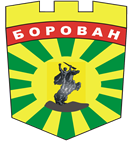 I. ОБЩО СЪСТОЯНИЕ, ВЪЗМОЖНОСТИ И НАСОКИ ЗА РАЗВИТИЕ НА ОБЩИНАТА1. Как оценявате промените в общото състояние на общината през последните 7 години?а) Общината се промени бързо към по-доброб) Общината се промени към по-добро, но с по-бавни темпове от очакванитев) Нищо не се е променилог) Общото състояние на общината се влошид) Друга оценка, различна от горните………………………………………………………………………………………………………………………………………………2. Какво е Вашето сравнение за общото състояние на общината спрямо останалите общини в страната?а) Общото състояние на общината е като това в повечето общини в странатаб) Общото състояние на общината е по-добро от повечето общини в странатав) Общото състояние на общината е по-лошо от това в повечето общини в странатаг) Друго, различно от горните…………………………………………………………..……………………………………………………………………………………………. 3. Какво е Вашето сравнение за общото състояние на общината спрямо съседните  общини в област Враца? (община Хайредин, община Бяла Слатина, община Враца, община Криводол)а) Общото състояние на общината е като това в останалите общини б) Общото състояние на общината е по-добро от повечето общини в) Общото състояние на общината е по-лошо от това в повечето общини г) Друго, различно от горните…………………………………………………………..……………………………………………………………………………………………. 4.Как оценявате възможностите за интегрирано развитие на общината със съседните  общини?а) Общината има такава потребност, но няма възможностиб) Не  съществува такава необходимоств) Общината има потенциал в това направление, който не е използван досегаг) Интегрираното развитие на съседните общини ще мултиплицира ефекта от мерките за развитие на общината в новия планд) Друго, различно от горните…………………………………………………………..……………………………………………………………………………………………. 5. Визията  за развитие на общината в досегашния общински план за развитие (2014 – 2020 г.) е „Община Борован – община с развито земеделие, предлагаща възможности за живот и труд, с оптимална среда осигуряваща пълноценна възможност за развитие на хората чрез максимално използване на икономическия и човешки потенциал“  Смятате ли, че тази визия ще съответства на стратегическите перспективи за развитие на общината през следващите 7 години или  че е необходимо да се формулира нова визия за развитие на общината?а) Приемам я като напълно адекватна б) Не мога да преценяв) Смятам, че би могло да бъде допълнена/редактирана/изцяло преформулиранаАко отговорът Ви е в), моля дайте своето предложение за визия на общината…………………………………………………………………………………………………………………………………………………………………………………………………………………………………………………………………………………………………………………………………………………………………………………………………………………………………………………………………………………………………6. Смятате ли, че  изпълнението на досегашния общински план за развитие допринесе в значителна степен за утвърждаване на визията на общината, за постигане на стратегическите й приоритети и за повишаване благосъстоянието на населението? а) Даб) Нев) Не мога да преценяАко отговорът Ви е „Не“, бихте ли посочили какви са, според Вас, причините за това?………………………………………………………………………………………………………………………………………………………………………………………………………………………………………………………………………………………………………………………………………………………………………………………………………… 7. Кои ресурси на общината според Вас трябва да бъдат съхранени и развити, за да се повиши нейната привлекателност като предпочитано място за живот, отдих и туризъм? (забележителни местности, селища, природни и исторически обекти, и др.)а)……………………………………………………………………б)…………………………………………………………………….в)…………………………………………………………………….г)……………………………………………………………………..д)……………………………………………………………………..8. Как оценявате състоянието на човешките ресурси в общината в следните направления:9. Кои  трябва да бъдат приоритетните направления за икономическо развитие на  общината през новия планов период и каква е тяхната значимост според  Вас? 10. Кои, според Вас, са силните страни на общината които могат да ускорят нейното социално-икономическо развитие през следващия планов период и които трябва да се развиват и укрепват?а )……………………………………………………………………………………………….б)………………………………………………………………………………………………..в)………………………………………………………………………………………………..г)………………………………………………………………………………………………..д)………………………………………………………………………………………………..11. Кои, според Вас, са слабите страни на общината които могат да забавят нейното  социално-икономическо развитие през следващия планов период?а )……………………………………………………………………………………………….б)………………………………………………………………………………………………..в)………………………………………………………………………………………………..г)………………………………………………………………………………………………..д)………………………………………………………………………………………………..12. Какви са Вашите очаквания за общата среда в държавата (социално-икономическа, административно-правна, политическа) в която ще се изпълнява следващият седемгодишен общински план?а ) благоприятнаб) по-скоро благоприятнав) като сегашнатаг) влошенад) други, освен горните……………………………………………………………………..……………………………………………………………………………………………………………………………………………………………………………………………………13. Кои, според Вас, са основните проблеми на Вашата община като цяло в момента? (Посочете до 10 отговора)а) Лоша улична и ВиК инфраструктура в населените места б) Влошено състояние на образователната инфраструктурав) Недостатъчно качествено и достъпно здравеопазванег) Лоша транспортна достъпностд) Лошо икономическо състояние на общинските селае) Слабо развита промишленостж) Ниска производителност на селското стопанствоз) Влошаваща се демографска ситуация – обезлюдяване на населените местаи) Висока безработицак) Ниското образователно равнище на населениетол) Висока престъпностм Ниска степен на интеграция на малцинстватан) Ниска степен на интеграция на хората в неравностойно положениео) Не добре развита социална сфера и сектор на социалните услугип) Слабо взаимодействие между местна власт, бизнес, неправителствен секторр) Други, освен горните…………………………………………………………………….………………………………………………………………………………………………..………………………………………………………………………………………………..………………………………………………………………………………………………..………………………………………………………………………………………………..………………………………………………………………………………………………..14. Кои са, според Вас,  най-необходимите мерки за подобряване на състоянието в общината през следващите 7 години? ………………………………………………………………………………………………..………………………………………………………………………………………………..………………………………………………………………………………………………..………………………………………………………………………………………………..………………………………………………………………………………………………..15. На базата на Вашите отговори на предходните въпроси, бихте ли могли да посочите ориентировъчно какви конкретни проекти трябва да бъдат разработени и изпълнявани от общината през плановия период 2021 – 2027 г?………………………………………………………………………………………………………………………………………………………………………………………………………………………………………………………………………………………………………………………………………………………………………………………………………………………………………………………………………………………………………………………………………………………………………………………………………………16. Какъв проект/и може да реализира Вашата община съвместно със съседни общини, който да допринесе за интегрираното развитие на целия район? (Напишете имената на конкретните общини и Вашата идея) …………………………………………………………………………………..…………….  …………………………………………………………………………………………..……. ………………………………………………………………………………………………… …………………………………………………………………………………….………….. …………………………………………………………………………………………………  ………………………………………………………………………………………………… …………………………………………………………………………………………………17. Моля посочете кои са основните проблеми конкретно на Вашето населено място, чието решаване, според Вас, трябва приоритетно да залегне в Плана за интегрирано развитие на общината през периода 2021 – 2027?………………………………………………………………………………………………………………………………………………………………………………………………………………………………………………………………………………………………………………………………………………………………………………………………………………………………………………………………………………………………………………………………………………………………………………………………………………………………………………………………………………………………………………… 18. На базата на Вашите отговори на въпрос 17, бихте ли могли да предложите някои конкретни проекти за Вашето населено място, които е крайно необходимо да бъдат разработени и изпълнявани през плановия период 2021 – 2027 г?……………………………………………………………………………………………………………………………………………………………………………………………………………………………………………………………………………………………………………………………………………………………………………………………………………………………………………………………………………………………………………………………………………………………………………………………………………………………………………………………………………………………………………………………………………………………………………………………………………………II. ПРОФИЛ НА РЕСПОНДЕНТА19. На територията на кое населено място живеете?……………………………………………………………………………………20. На територията на кое населено място учите или работите?………………………………………………………………………………………………….21. Към коя от изброените групи се определяте?а ) Учащ б) Работник в) Служителг) Упражняващ свободна професия д) Предприемач / самонает е) Земеделски стопанин/производител ж) Безработен з) Пенсионери Домакинк) Друго, освен горните……………………………………………………………………..22. На какво основно очаквате да разчитате икономически през следващите 7 години? а ) На работна заплатаб) На пенсияв) На деца/внуциг) На близки, които работят в чужбинад) На собствен бизнесе) На социални помощид) Друго, освен горните……………………………………………………………………..…………………………………………………………………………………………………………………………………………………………………………………………………… 23. Вашата възраст е:а ) До 29 год. б) 30–49 год. в) 50–65 год. г) над 65 год. д) Не желая да отговоря24. Вашият пол е:а ) Мъж б) Жена в) Не желая да отговоря  25. Вашето най-високо придобито образование е: а ) Висше  б) Полувисше  в) Средно г) Основно  д) Не желая да отговоря 26. Откъде получавате информация за състоянието и развитието на общината?а ) От Интернет страницата на Общината б) От местни медии – вестници, радио, телевизияв) От организирани събития - публични отчети, сесии на общинския съвет и др.г) От разпространявани от общината презентационни материалид) От други източници, извън горните………………………………………………….е) Не използвам източници на информация за запознаване с развитието на общината27. Моята оценка за даването на необходимата гласност на стратегическите документи за развитието на общината, в т.ч. на плановете за развитие, от страна на общинската администрация е:а ) Много добра б) Добрав) НезадоволителнаАко желаете, тук можете да направите допълнителни коментари и предложения, които могат да бъдат полезни за разработването на Плана. Разчитаме на Вашето активно участие и в следващите събития/дейности, свързани с разработването на Плана за интегрирано развитие на община Борован за периода 2021 – 2027 година.Заедно ще сме по-успешни! Много доброДоброЗадоволи-телноЛошоНе мога да преценяВъзрастоваструктураОбразователно равнищеЗаетост и безработицаРаждаемост и смъртностДоходи и благосъстояниеМного важноВажноНе особено важноНе мога да преценяСелско стопанствоЛека промишленостВисокотехнологични производстваГорско стопанствоТранспортТуризъмЕнергия и възобновяеми енергийни източнициОбразованиеЗдравеопазванеТърговия и услугиИнфраструктураДруги…………………………………………………………………………………………………………………………………………..…………..…………..…………..…………..…………..…………..…………..…………………………………………………………………………………………………………